DELO NA DALJAVOŠolsko leto 2019/ 2020Razred: 4. aDELO NA DALJAVOŠolsko leto 2019/ 2020Razred: 4. aDELO NA DALJAVOŠolsko leto 2019/ 2020Razred: 4. aDELO NA DALJAVOŠolsko leto 2019/ 2020Razred: 4. aPredmet:MATZaporedna št. ure:132.Datum: 15.4.2020      Učiteljica:     Zdenka MežanTema: Krog in krožnica - središče, polmer, premerTema: Krog in krožnica - središče, polmer, premerTema: Krog in krožnica - središče, polmer, premerTema: Krog in krožnica - središče, polmer, premerPripomočki: SDZ 4, str. 5 - 9, ošiljen svinčnik, šablona šestiloPripomočki: SDZ 4, str. 5 - 9, ošiljen svinčnik, šablona šestiloPripomočki: SDZ 4, str. 5 - 9, ošiljen svinčnik, šablona šestiloPripomočki: SDZ 4, str. 5 - 9, ošiljen svinčnik, šablona šestiloNamen učenja:Cilji:Poznajo pojme središče, polmer, krožnica, krog in razlikujejo med njimi.Rišejo krožnice in kroge z geometrijskim orodjem (šestilom).Namen učenja:Cilji:Poznajo pojme središče, polmer, krožnica, krog in razlikujejo med njimi.Rišejo krožnice in kroge z geometrijskim orodjem (šestilom).Namen učenja:Cilji:Poznajo pojme središče, polmer, krožnica, krog in razlikujejo med njimi.Rišejo krožnice in kroge z geometrijskim orodjem (šestilom).Namen učenja:Cilji:Poznajo pojme središče, polmer, krožnica, krog in razlikujejo med njimi.Rišejo krožnice in kroge z geometrijskim orodjem (šestilom).Kriteriji uspešnosti: uspešen/na boš, ko boš:Razumel pomen pojma krog in krožnica.Kriteriji uspešnosti: uspešen/na boš, ko boš:Razumel pomen pojma krog in krožnica.Kriteriji uspešnosti: uspešen/na boš, ko boš:Razumel pomen pojma krog in krožnica.Kriteriji uspešnosti: uspešen/na boš, ko boš:Razumel pomen pojma krog in krožnica.Samovrednotenje:Kaj sem se danes naučil/a?Je namen učenja dosežen?Sem bil/a uspešna glede na kriterije uspešnosti?Samovrednotenje:Kaj sem se danes naučil/a?Je namen učenja dosežen?Sem bil/a uspešna glede na kriterije uspešnosti?Samovrednotenje:Kaj sem se danes naučil/a?Je namen učenja dosežen?Sem bil/a uspešna glede na kriterije uspešnosti?Samovrednotenje:Kaj sem se danes naučil/a?Je namen učenja dosežen?Sem bil/a uspešna glede na kriterije uspešnosti?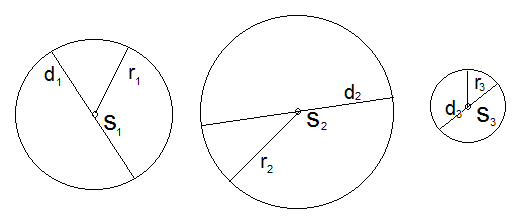 